День семьи, любви и верности в Центре семейного досуга и развития детей «Ковчег»8 июля в детском досуговом центре «Ковчег» прошел большой праздник «День семьи, любви и верности».   Целью мероприятия стали:-Восстановление традиционных  семейных ценностей- Возрождение православных  семейных   традиций- СЕМЬЯ – как основной институт нашего общества.-Формирование ответственного родительства-Гармонизация детско-родительских отношений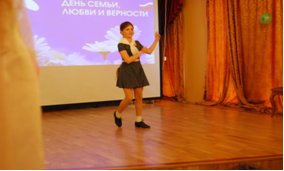  Игради 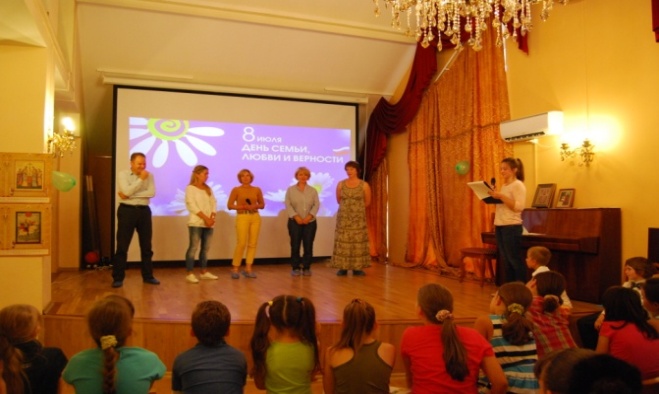 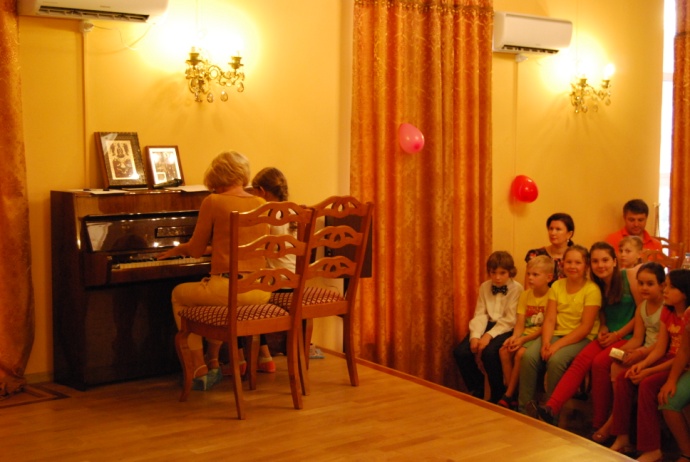 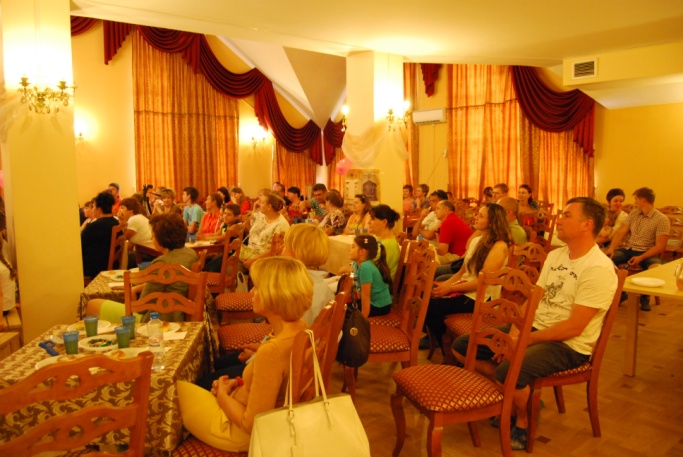 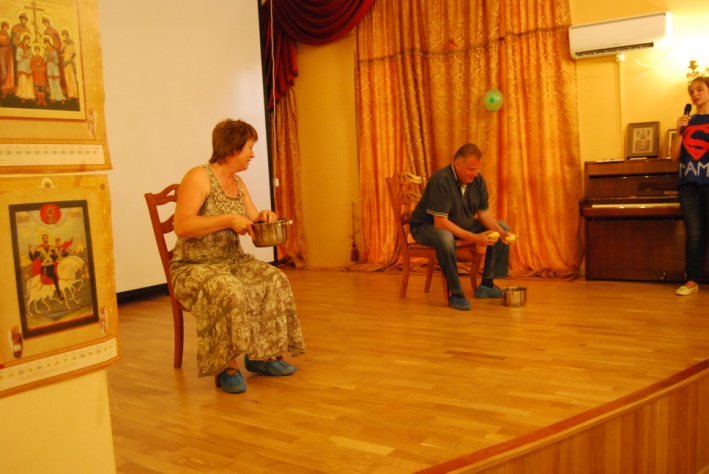 